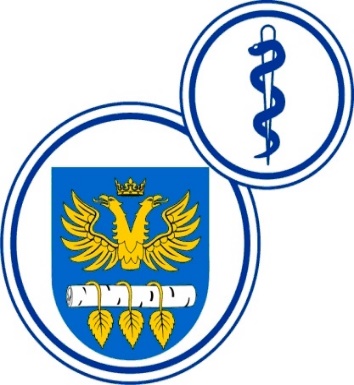 SZPITAL SPECJALISTYCZNYW BRZOZOWIEPODKARPACKI OŚRODEK ONKOLOGICZNYim. Ks. Bronisława MarkiewiczaADRES:  36-200  Brzozów, ul. Ks. J. Bielawskiego 18tel./fax. (13) 43 09 587www.szpital-brzozow.pl         e-mail: zampub@szpital-brzozow.pl_________________________________________________________________ Sz.S.P.O.O. SZPiGM 3810/10/2024                                            Brzozów, dnia: 25.01.2024 r.                                                                                                               INFORMACJA Z CZYNNOŚCI OTWARCIA OFERT	Szpital Specjalistyczny w Brzozowie Podkarpacki Ośrodek Onkologiczny Im. Ks. B. Markiewicza, występując jako zamawiający w postępowaniu na dostawy paliw silnikowych, Sygn.: SZSPOO.SZPiGM. 3810/10/2024,  na podstawie art. 222 ust. 5 ustawy Prawo zamówień publicznych, przekazuje następujące informacje:Firmy i adresy wykonawców, którzy złożyli oferty w terminie: OFERTA NR 1:Przedsiębiorstwo Handlowo Usługowe „BISKAR” Sp. z o.o.ul. Rzeszowska 736-200 Brzozów    	Cena oferty: 183.583,65 zł brutto    	Upust: 1%            NIP: 6861485947            Wielkość przedsiębiorstwa: małe przedsiębiorstwo